Daily Inspection Checklist: Walking Pallet Truck









Daily Inspection Checklist: Full Electric Pallet Jack TruckThe vehicle inspection ForksBatteryHand guards The operations inspection Check the drive operationsTest the brakesCheck the horn         Inspect the load-handling attachment operations                                  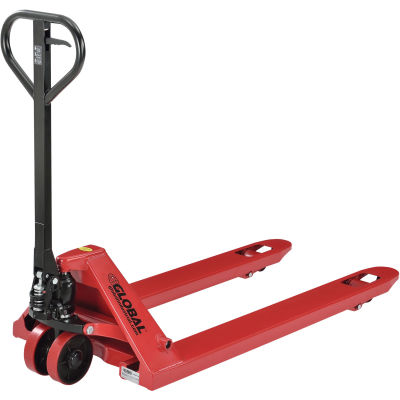 The vehicle inspection ForksBatteryHand guardsThe operations inspection Check the drive operationsTest the brakesCheck the hornInspect the load-handling attachment operations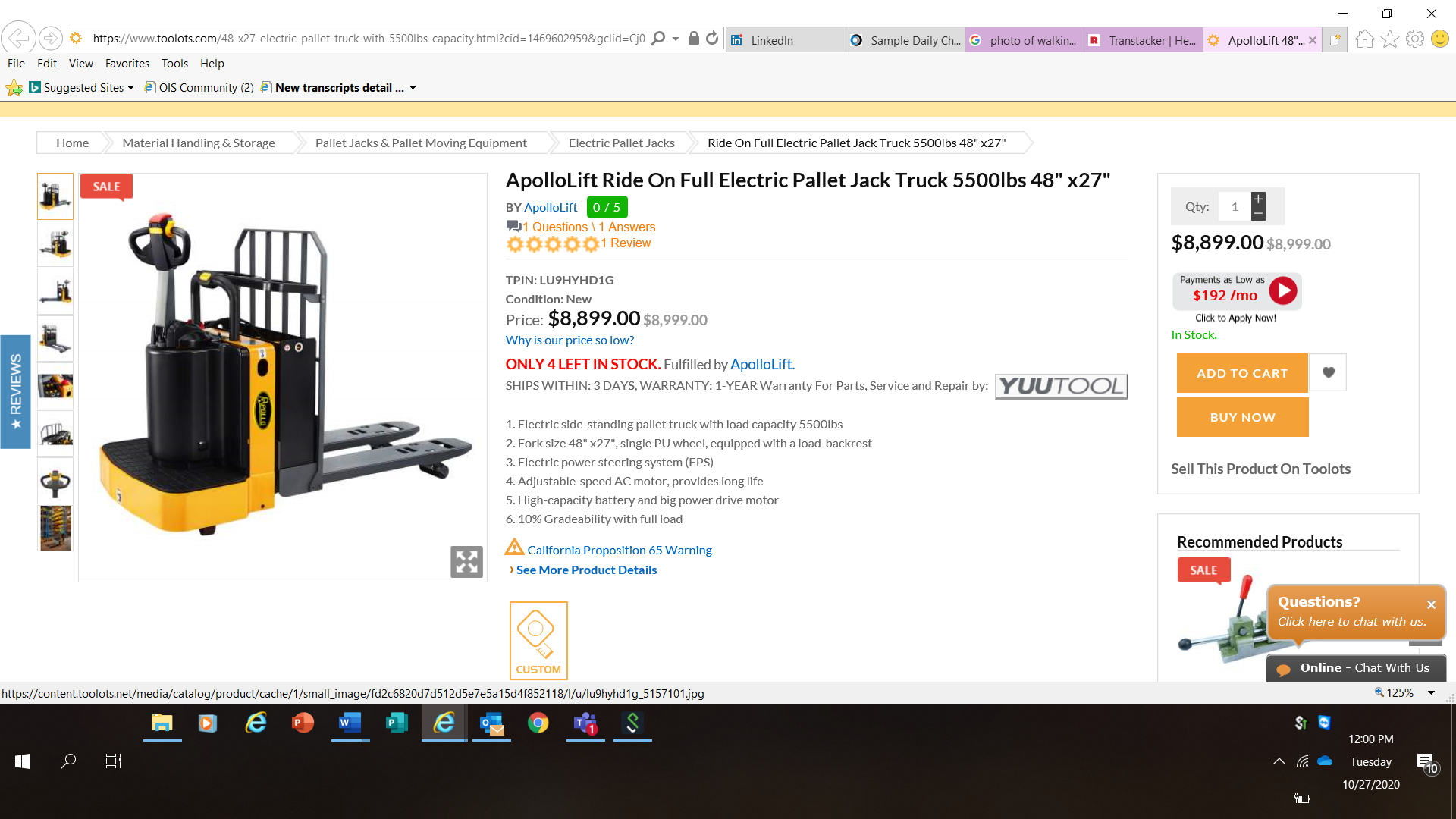 